Name 								Respiratory & Circulatory Systems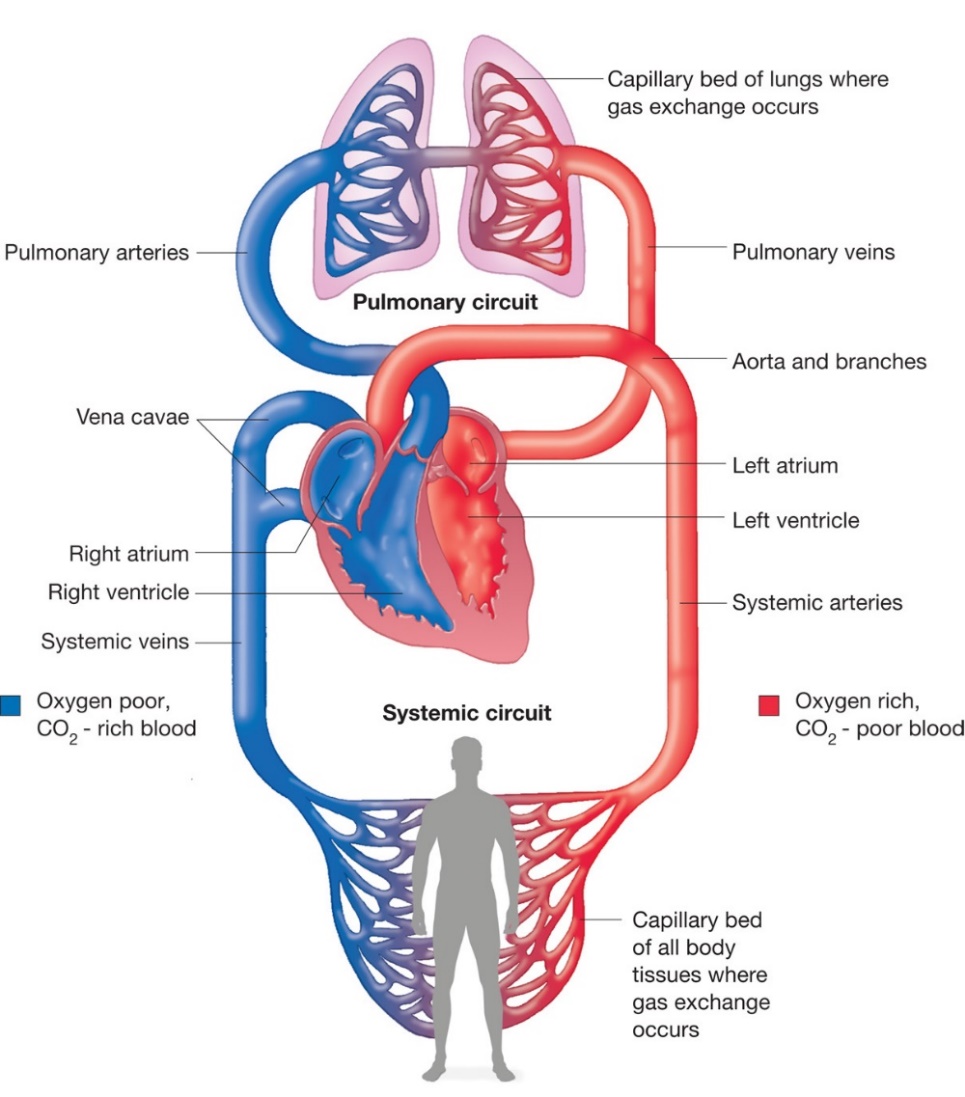 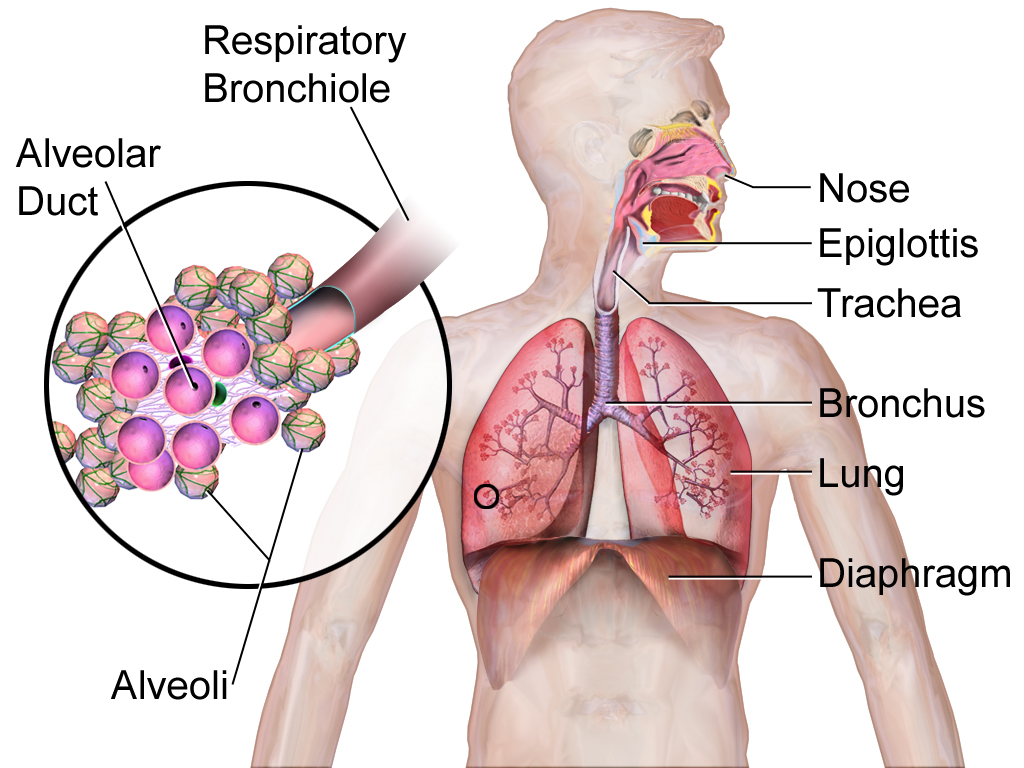 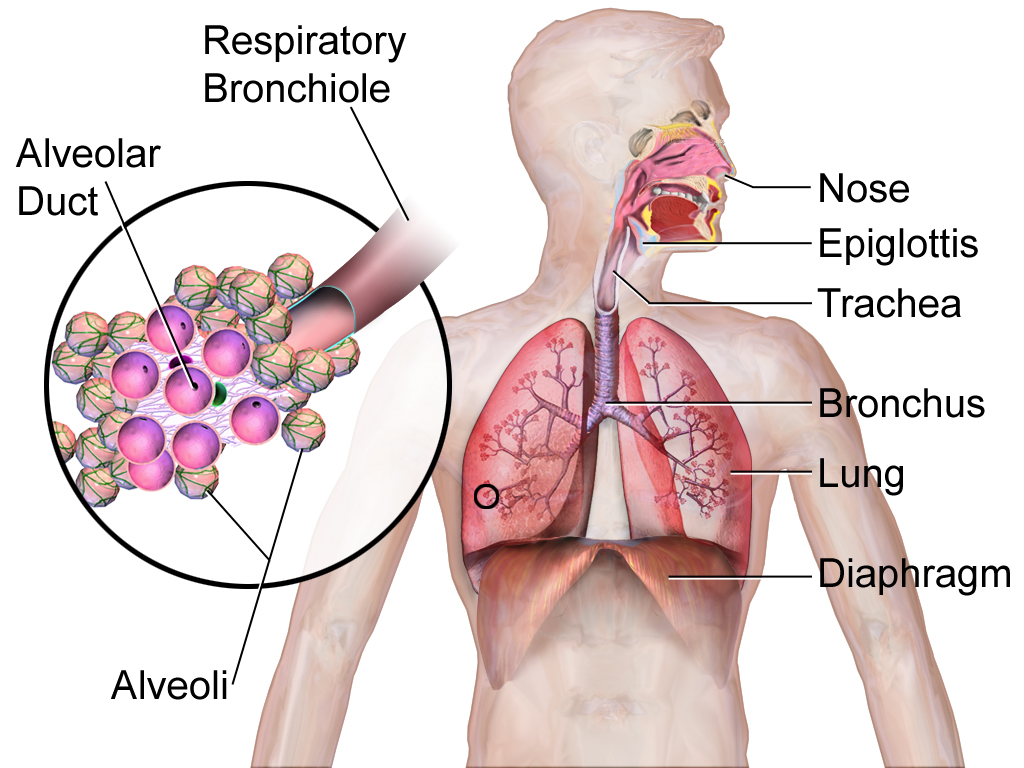 Compare & Contrast